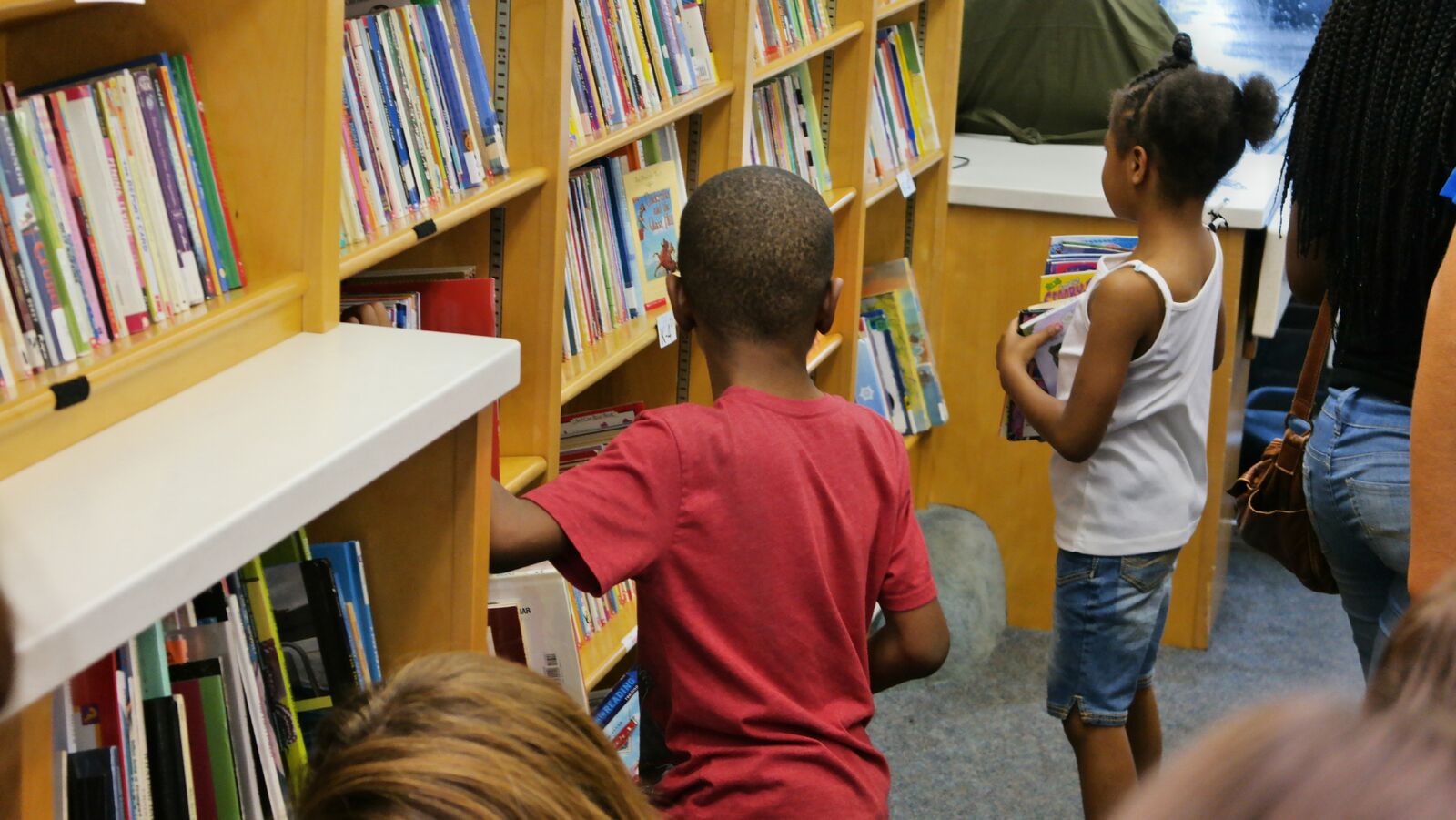 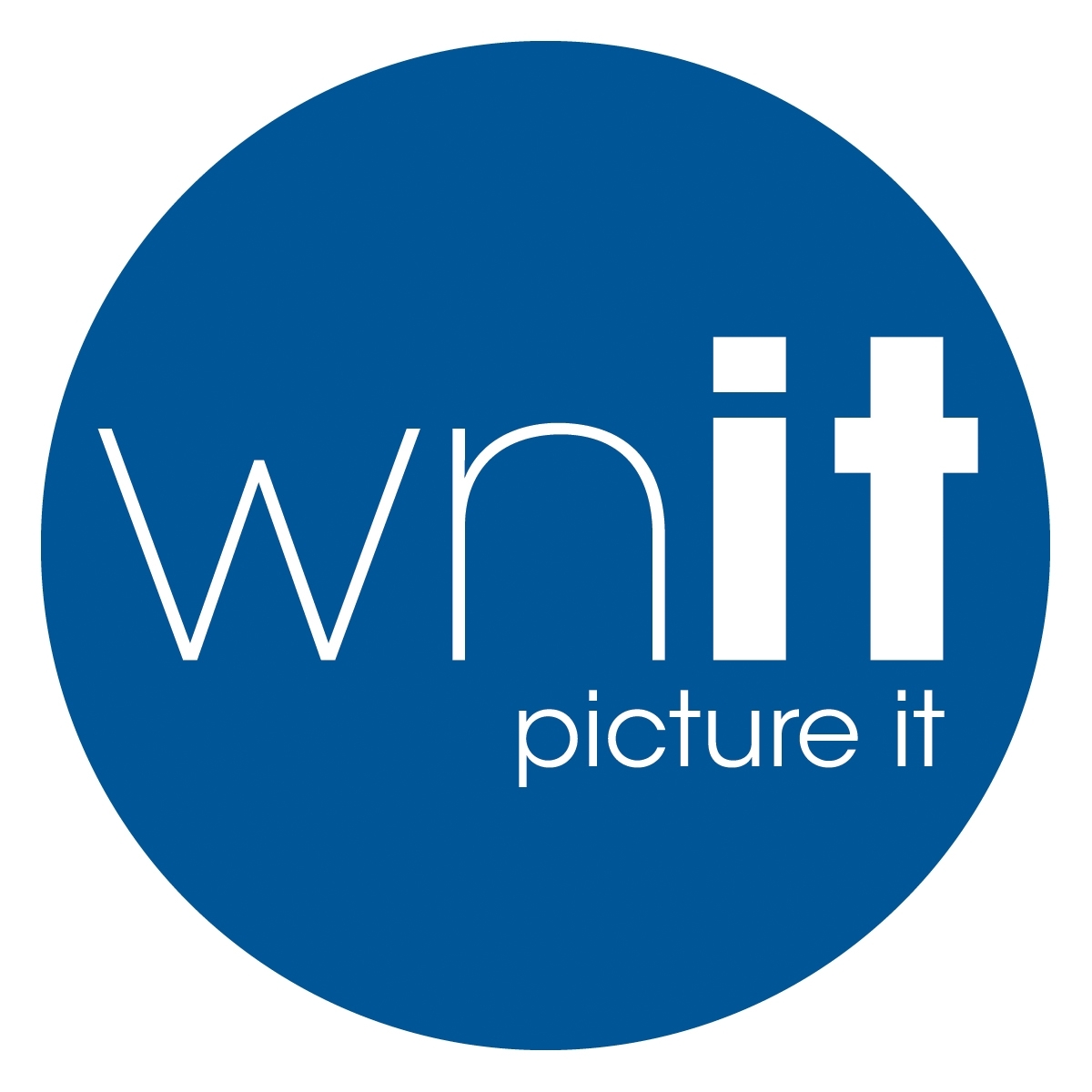 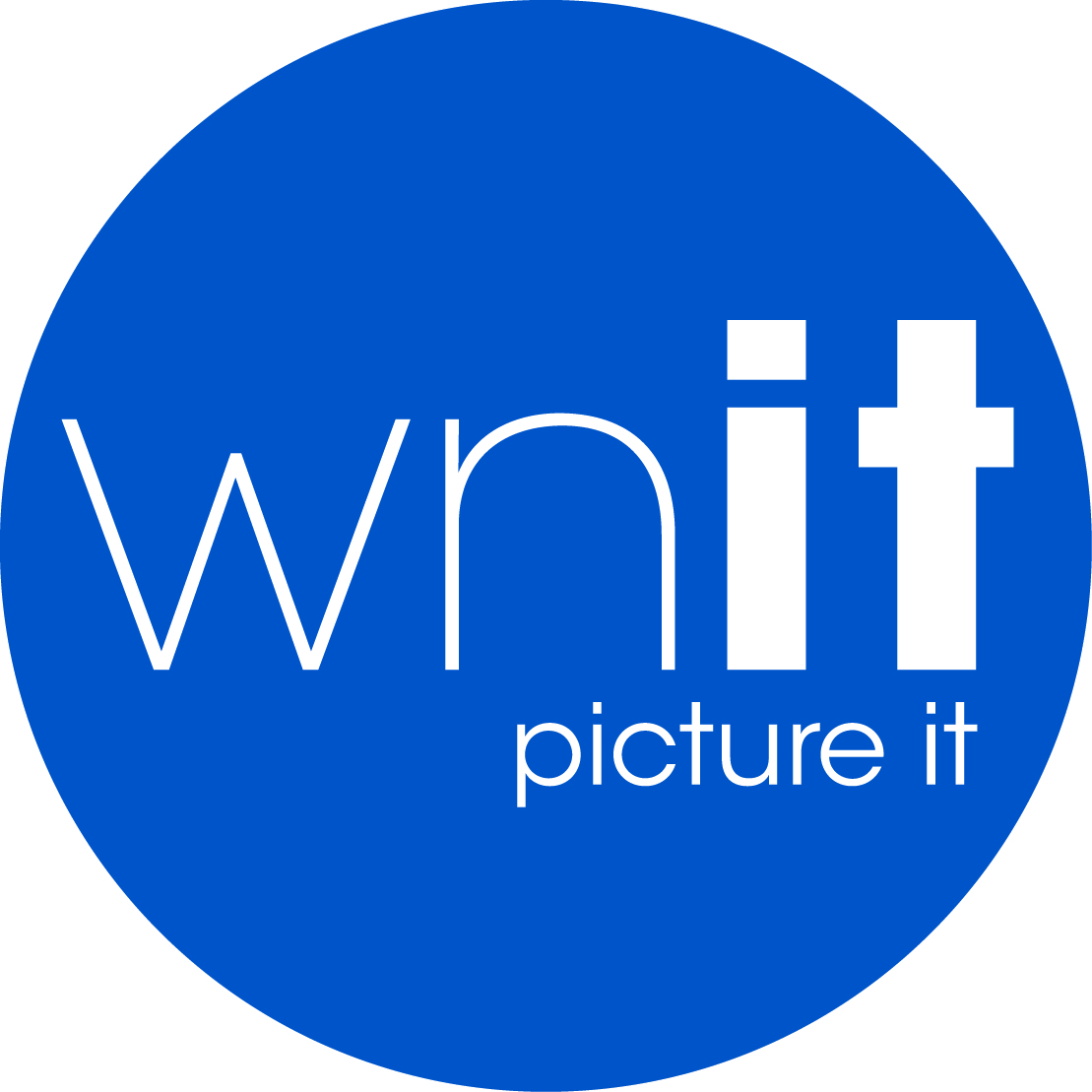 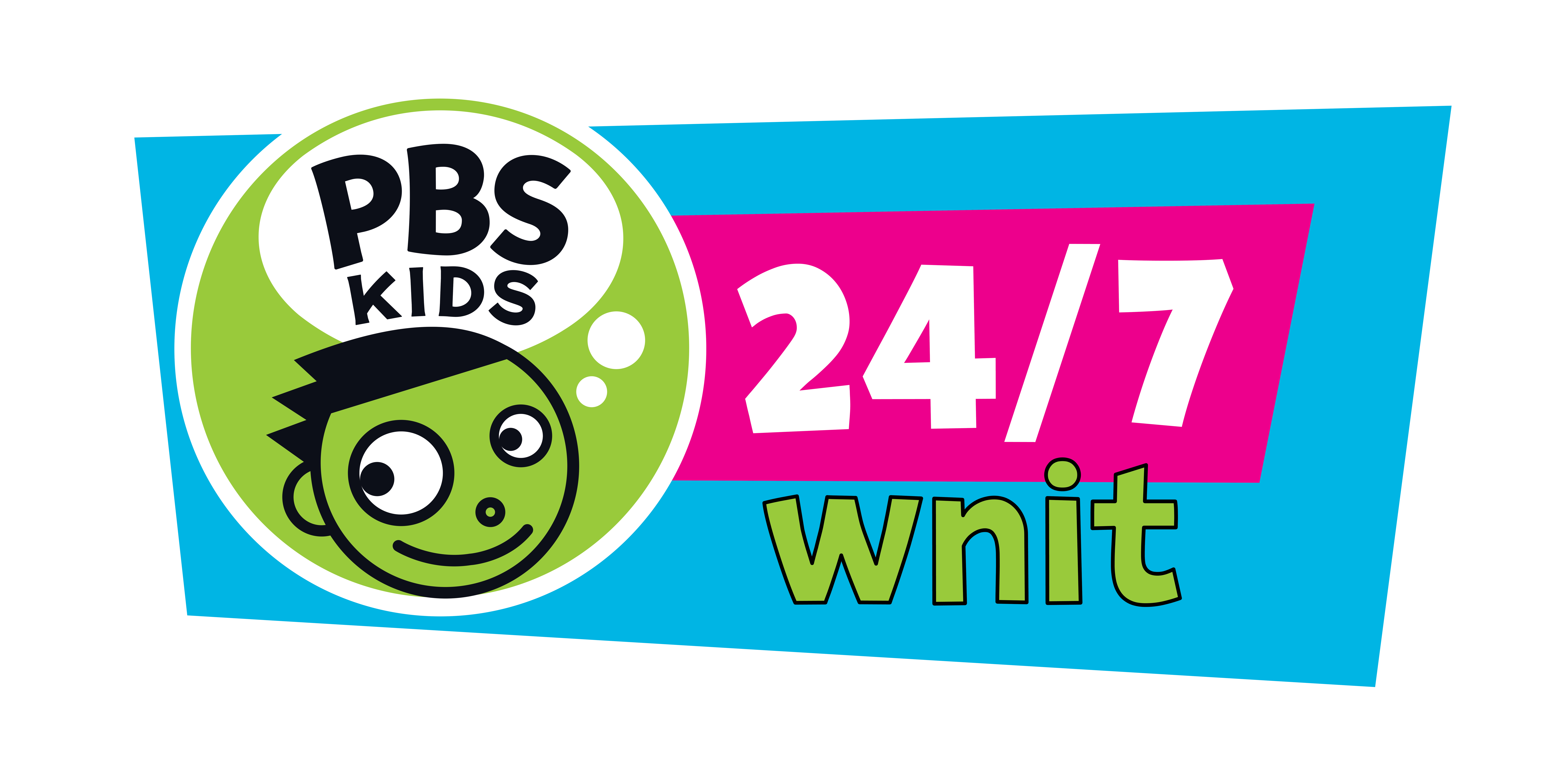 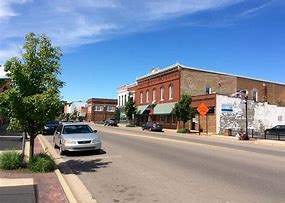 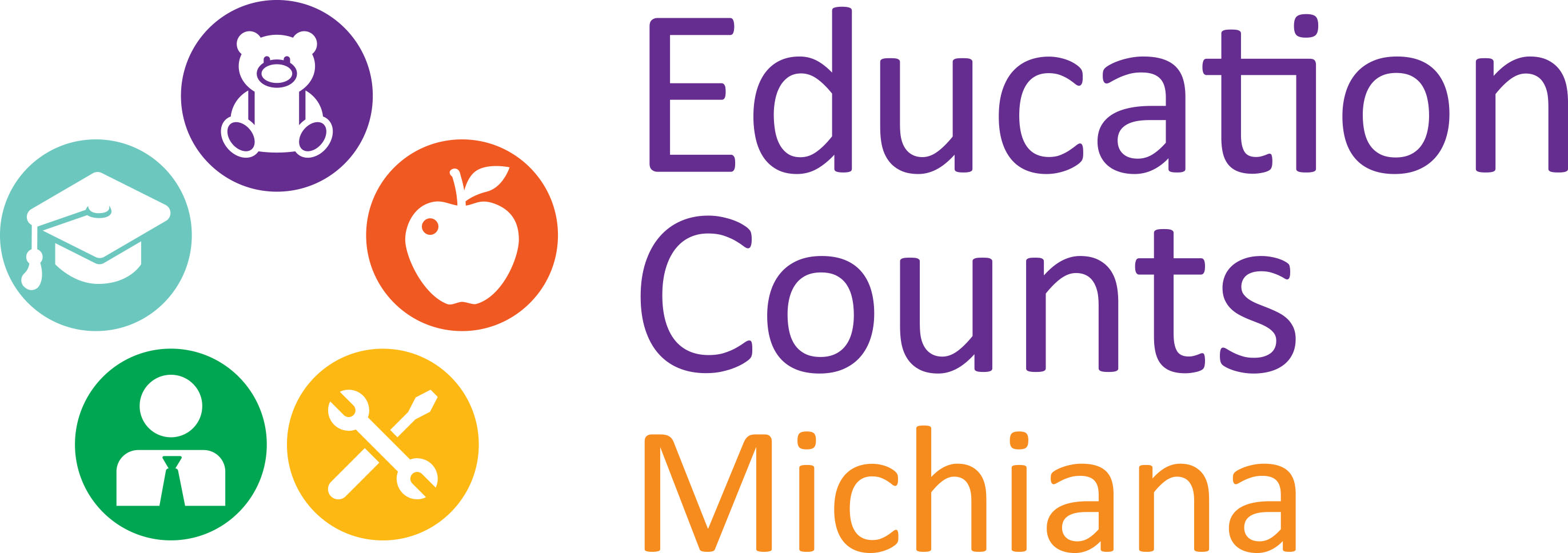 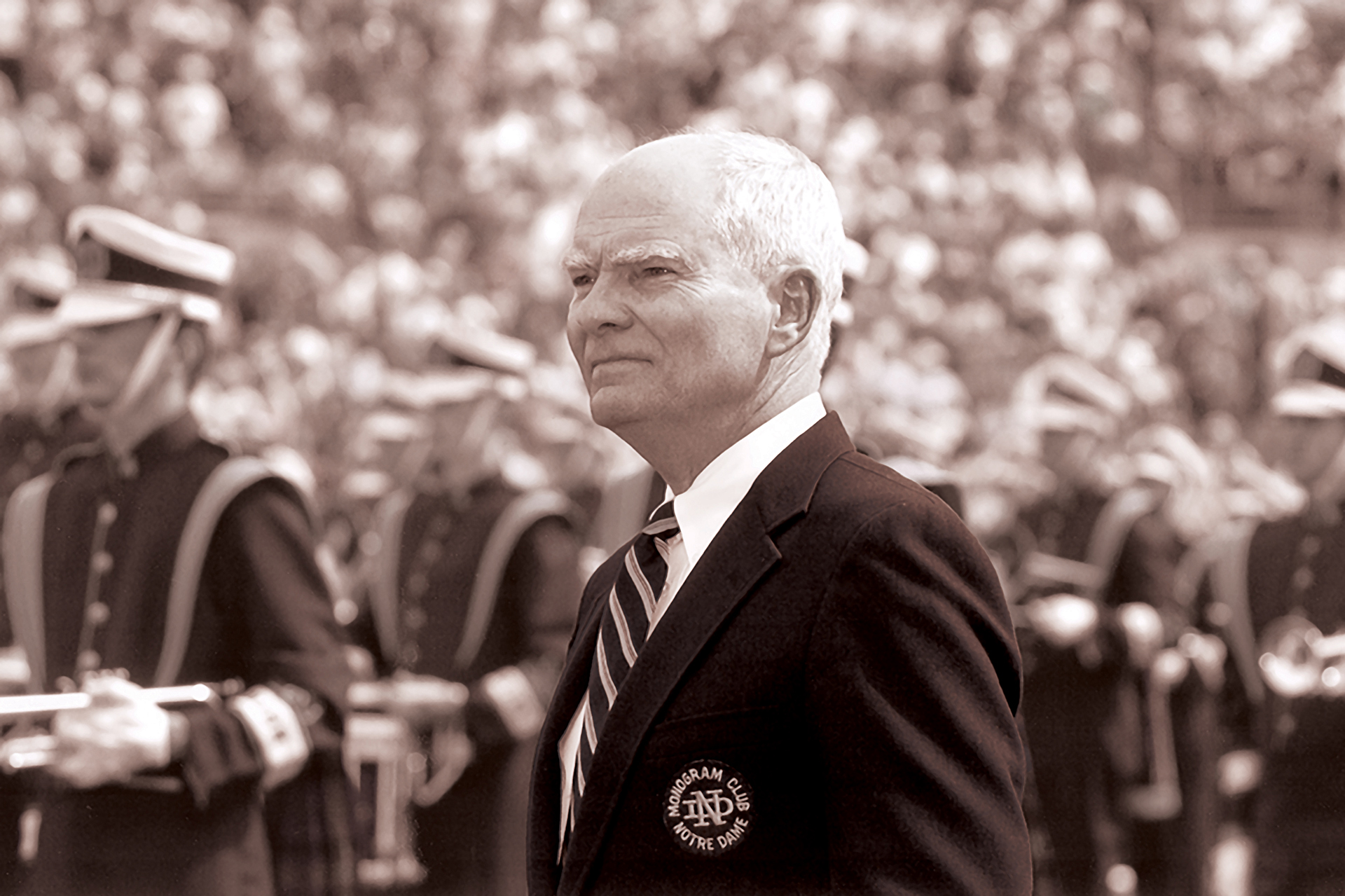 WNIT is “Michiana’s PBS Station!” Serving 22 counties in northern Indiana and southwest-lower Michigan, WNIT is a trusted, community-owned public media source dedicated to inspire, inform, educate, entertain, and unify the communities we serve.  Our vision is to foster enlightenment in our community anytime, every time and everywhere.  Our commitment is to not only bring our viewers iconic PBS programs such as Downton Abbey, Sesame Street and Antiques Roadshow on channels 34.1 and 34.2, but also bring our viewers strong local productions like Education Counts Michiana, Dinner & A Book, Outdoor Elements, Experience Michiana, Economic Outlook and Politically Speaking that engage, inspire and most importantly, inform.At WNIT we keep our viewers in mind because this is their PBS Station and at WNIT….There’s Something for Everyone!										WNIT Broadcast Map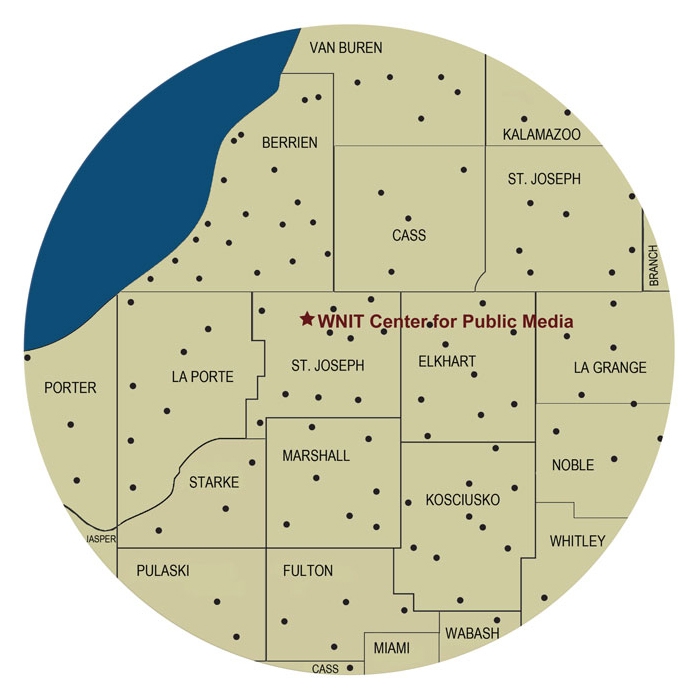 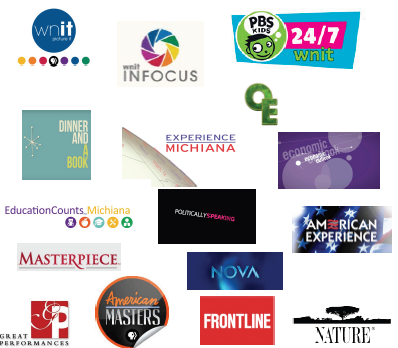 